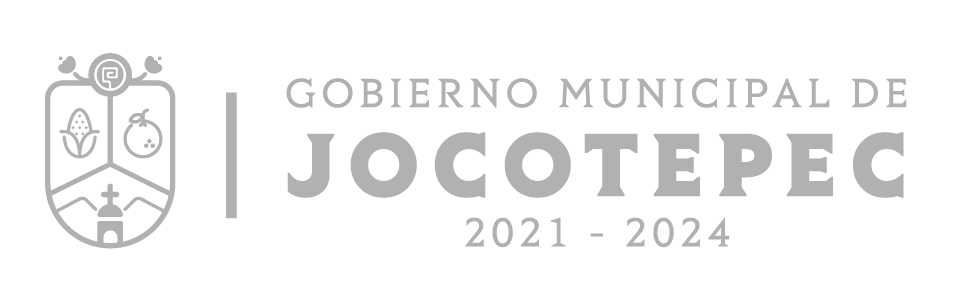 ARTICULO 8FRACCION III, INCISO f) LAS EVALUACIONES Y ENCUESTAS QUE HAGAN LOS SUJETOS OBLIGADOS A PROGRAMAS FINANCIADOS CON RECURSOS PUBLICOS.La Dirección de Participación Ciudadana del H. Ayuntamiento de Jocotepec, Jalisco informa atendiendo El cumplimiento del ARTICULO 8 FRACCION III INCISO f)EL GOBIERNO MUNICIPAL DE JOCOTEPEC JALISCO,  se declara la inexistencia de información.Jocotepec Jalisco a 01 de Enero a Septiembre 2023